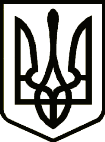 УКРАЇНАТЕТІЇВСЬКА МІСЬКА РАДАТЕТІЇВСЬКОГО РАЙОНУ КИЇВСЬКОЇ ОБЛАСТІДВАДЦЯТЬ ЧЕТВЕРТА СЕСІЯ СЬОМОГО СКЛИКАННЯ             РІШЕННЯм. Тетіїв Про затвердження передавального акту щодо прийняття  цілісного майнового комплексу КП КОР «Тетіївтепломережа» до комунальної   власності Тетіївської міської ради       Відповідно до статтей 26, 60 Закону України «Про місцеве самоврядування в Україні», ст.. 107 Цивільного кодексу України, ст.. 59, 78 Господарського кодексу України, Закону України « Про державну реєстрацію юридичних осіб, фізичних осіб – підприємців та громадських формувань», рішення Київської обласної ради № 763-30-VII  від 19.09.2019р. «Про згоду на безоплатну передачу із спільної власності територіальних громад, сіл, селищ, міст Київської області до комунальної власності Тетіївської міської об’єднаної територіальної громади комунального підприємства Київської обласної ради «Тетіївтепломережа» з послідуючими змінами , рішення Тетіївської міської ради від 09.10.2019 р. № 704-23-VII «Про безоплатне прийняття із спільної власності територіальних громад сіл, селищ, міст Київської області   до комунальної власності  Тетіївської  міської об’єднаної територіальної громади комунального підприємства Київської обласної  ради «Тетіївтепломережа»,  враховуючи висновок депутатської комісії з питань  торгівлі , житлово-комунального господарства, побутового обслуговування, громадського харчування, управління комунальною власністю, благоустрою, транспорту, зв’язку міська рада                                  В И Р І Ш И Л А :1. Затвердити  акт  приймання- передачі КП КОР «Тетіївтепломережа» (код ЄДРПОУ 24879282) -  як майнового комплексу з усіма основними засобами із спільної власності територіальних громад сіл, селищ, міст Київської області до комунальної власності Тетіївської міської об’єднаної територіальної громади.  2. Контроль за виконанням даного рішення  покласти на постійну комісію зпитань торгівлі , житлово-комунального господарства, побутовогообслуговування, громадського харчування, управління комунальноювласністю, благоустрою, транспорту, зв’язку.           Міський голова                                      Р.В.Майструк 24.10.2019р. №  714 - 24 –VII      Начальник юридичного відділу                                                      Н.М.Складена